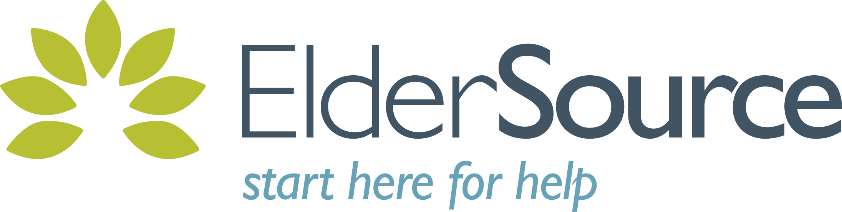 Links to News StoriesUpdated 12/10/2020First Coast New Story December 8, 2020 – ElderSource Has Resources for Isolated Seniorshttps://www.firstcoastnews.com/article/news/health/coronavirus/holidays-and-covid-19-mean-isolation-and-depression-to-many-seniors/77-14ff6a9f-d8ed-43d4-9101-6e8779b6b9f3WJXT The Morning Show December 4, 2020 – Medicare Open Enrollment Ending; Resources for Seniors and Lonelinesshttps://www.news4jax.com/video/morning-show/2020/12/04/medicare-open-enrollment-ends-monday/Times Union Story Dec 5, 2020 – Caregiving Joys and Challengeshttps://www.jacksonville.com/story/news/nonprofits/2020/12/05/just-breathe-jacksonville-caregiver-shares-joys-struggles/6395176002/Ponte Vedra Recorder May 7, 2020 – ElderSource Helpline Provides Resourceshttps://pontevedrarecorder.com/stories/eldersource-helpline-provides-resources-for-isolated-seniors-caregivers,10929Fernandina Beach NewsLeader April 16, 2020 – ElderSource HelpLine Openhttps://www.fbnewsleader.com/regional/eldersource-opens-senior-help-lineNassau County Record April 14, 2020 – ElderSource HelpLine Openhttps://www.newsbreak.com/news/0Ol317h2/eldersource-opens-senior-help-line  (I can’t see the whole story)WOKV Radio April 9, 2020 – Memorial Hospital partners with City of Jax and ElderSource to launch support linehttps://www.wokv.com/news/local/memorial-hospital-partners-with-city-jacksonville-eldersource-launch-new-support-line/fs1UNRx0hB0bzMXLJTNkVI/First Coast News April 20, 2020 – Icemen and Florida Blue Present Virtual 5k Run to benefit ElderSourcehttps://www.firstcoastnews.com/article/sports/icemen-virtual-5k/77-1e65a01f-93c7-47c6-b1de-af743cc2d175Times-Union April 3, 2020 – Virtual Volunteers Need to Help Seniorshttps://www.palmbeachpost.com/news/20200403/coronavirus-virtual-volunteersrsquo-needed-to-help-at-risk-kids-seniors-in-jacksonville-areaJax Chamber Newsletter April 8, 2020 – Memorial Partners with Mayor, City of Jax and ElderSourcehttps://www.myjaxchamber.com/news/2020/04/08/member-news/memorial-partners-with-mayor-city-of-jacksonville-and-eldersource/The Baker County Press April 29, 2020 – ElderSource Helpline ‘crucial source’ during pandemichttps://newstral.com/en/article/en/1151065228/eldersource-s-help-line-crucial-source-during-pandemicTimes-Union on April 19, 2020 – Op-Ed Piece Support for Seniorshttps://www.jacksonville.com/opinion/20200419/support-available-for-seniorsDaigle Creative Q1 and Q2 Initiatives and ROI Reportfile:///C:/Users/aspencer/Documents/2020%20From%20Home/Daigle%20Creative/Daigle%20Creative%20Mid-Year%20Report%20July%202020.pdfDaigle Creative Mid-Year Reportfile:///C:/Users/aspencer/Documents/2020%20From%20Home/Daigle%20Creative/Daigle%20Creative%20Mid-Year%20Report%20July%202020.pdfDaigle Creative Earned Media Summary January to June 2020file:///C:/Users/aspencer/Documents/2020%20From%20Home/Daigle%20Creative/ElderSource%20Earned%20Media%20Report.pdf